VHA Point of Service (Kiosks) Phase IIEnhancement VPSRelease NotesVPS Combined 4, 5, 3 Build 1.0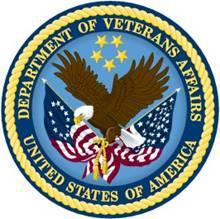 May 2015Department of Veterans AffairsOffice of Information and TechnologyProduct DevelopmentRevision HistoryTable of Contents1. Introduction	31.1.1. Purpose	31.1.2. Background	31.1.3. Scope of Changes	32. New Features and Functions	32.1.1. VPS 1*4 New Features and Functions	32.1.2. VPS 1*4 New Remote Procedure Calls	42.1.3. VPS 1*4 New VistA Routines	42.1.4. VPS 1*5 New Features and Fuctions	52.1.5. VPS 1*5 New Remote Procedure Calls	52.1.6. VPS 1*5 New VistA Routines	52.1.7. VPS 1*3 New Features and Functions	62.1.8. VPS 1*3 New Remote Procedure Calls	62.1.9. VPS 1*3 New VistA Routines	73. Upgrades/Changes to Existing Software	74. Known Issues	75. Product Documentation	7IntroductionPurposeThese Release Notes describe new features and functions of Enhancement VPS 1*4, VPS 1*5, and VPS 1*3 Veterans Health Information Systems and Technology Architecture (VistA) VHA Point of Service (Kiosks) (VPS) combined build, VPS Combined 4, 5, 3 Build 1.0. All other documents referenced herein can be found at the VA SharePoint site REDACTED or the VistA Document Library (VDL).BackgroundThe VPS*1.0*4 (VPS 1*4) patch implements remote procedures (RPCs) to VistA integration in the VHA/VPS namespace providing expanded patient demographic data, patient system-level patient clinical reminders, and label and wristband printing capabilities.The VPS*1.0*5 (VPS 1*5) patch implements remote procedures (RPCs) to VistA integration in the VHA/VPS namespace providing appointment Status Integration and Clinical Surveys to to VetLink kiosk staff and veteran facing application modules.The VPS*1.0*3 (VPS *1*3) patch implements remote procedures (RPCs) to VistA integration in the VHA/VPS namespace providing the ability for the patients to accurately report, verify, and comment on their medications and allergies.Scope of ChangesThe VPS Combined 4, 5, 3 Build 1.0 implements remote procedures (RPCs) in the VPS namespace to provide additional patient demographic, enrollment and eligibility, military service, label and wristband printing and clinical reminders, appointment status changes, patient clinical survey questionnares, and medication review and allergy review functionality to VetLink kiosk staff and veteran facing application modules.New Features and FunctionsVPS 1*4 New Features and FunctionsFeatures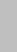 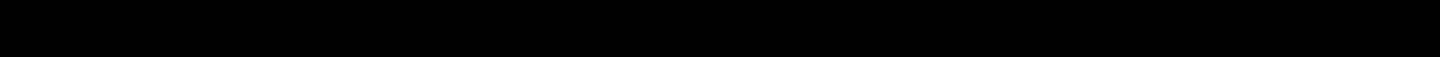 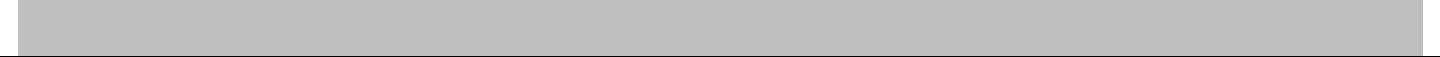 VPS 1*4 Demographic DataThis feature provides additional patient demographic, enrollment and eligibility, and military service data via RPC Broker calls to VistA. The data is returned to the VPS Kiosk for display on Kiosk devices to VAMC patients or on VA staff computers.Patient Specimen and Wristband PrintThis feature implements RPC Broker calls that provide the capability for clinic staff using the Kiosk staff facing application to print patient specimen wristband labels to secure clinic printers.Clinical ReminderThis feature provides National clinical reminders that are currently due for a patient when the patient checks-in via the Kiosk, or when clinic staff check-in the patient throught the Kiosk staff-facingFeatures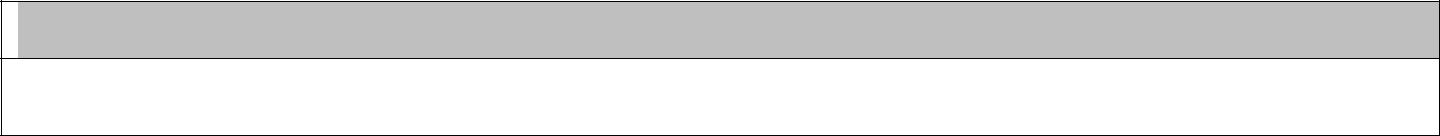 application.VPS 1*4 New Remote Procedure CallsVPS 1*4 New VistA RoutinesVPS 1*5 New Features and FuctionsFeatures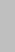 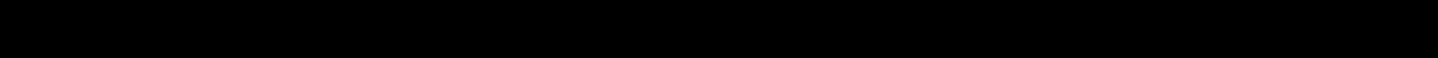 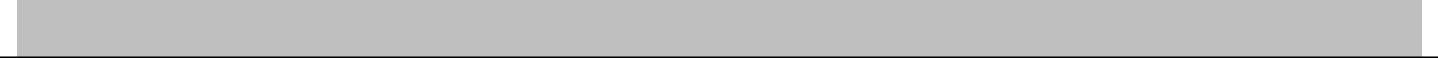 VPS 1*5 Appoint StatusThis feature provides new routines to enable VetLink to receive HL7 notification messages of outpatient clinic appointment changes.New remote procedure calls (RPCs) are included to allow outpatient clinic appointment changes to be retrieved on demand.VPS Clinical Survey QuestionnaireThis feature provides new RPCs to allow patient-completed clinical survey questionnaires to be stored and included in ad hoc health summary reports.New VistA data files are implemented to support VPS clinical survey questionnaire functionality.VPS CLINICAL SURVEY  (#853.8)VPS QUESTIONNAIRE IDENTIFIERS (#853.85)VPS QUESTIONNAIRE NAME (#853.875)VPS APPOINTMENT QUEUE (#853.9)VPS HL7 SITE PARAMETERS (#853.1)VPS 1*3 New Features and Functions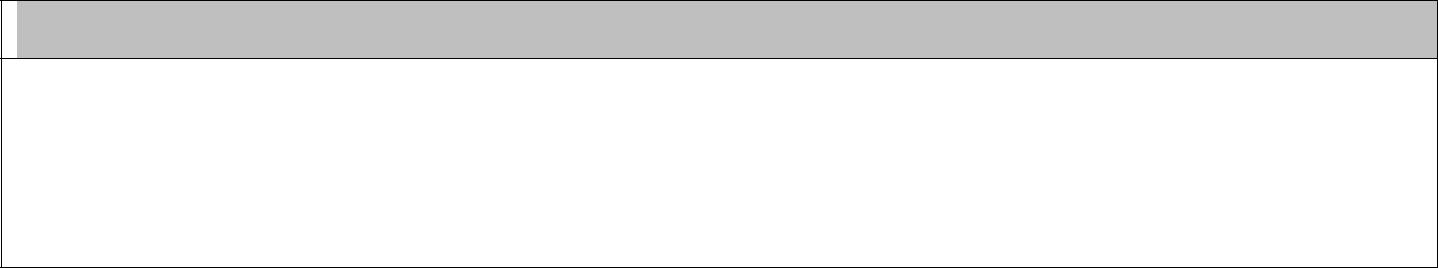 FeaturesVPS 1*3 Medication Review and Allergy ReviewThis feature provides new routines to enable VetLink to store patient medication and allergy information to the facility VistA database and display the data in ad hoc Health Summary reports and patient data objects..VPS 1*3 New Remote Procedure CallsVPS 1*3 New VistA RoutinesUpgrades/Changes to Existing SoftwareVPSRPC1 implemented in VPS*1.0*2 was modified to support the new VPS ENHANCED GET PATIENT DEMO RPC implemented in VPS 1*4.Known IssuesTher are no known issues specific to this release.Product DocumentationThe following manuals are produced for VPS Combined 4, 5, 3 Build 1.0.VPS Combined 4, 5, 3 Build 1.0 Installation GuideVPS Technical ManualCreationVersionDescription/CommentsAuthor(s)Reviewer(s)ReviewIssueDateNo.TypeDateDateNo.TypeDateMay 2015May 2015May 20150.010.01Initial DraftREDACTEDMay 2015Enhancement VPS Release NotesiVPS Combined 4, 5, 3 Build 1.0May 2015Enhancement VPS Release NotesiiVPS Combined 4, 5, 3 Build 1.0May 2015Enhancement VPS Release Notes3VPS Combined 4, 5, 3 Build 1.0*4RPC NAMETAGROUTINEVPS ENHANCED GET PATIENT DEMOGETDATA3VPSRPC1VPS PRINT PATIENT LABELPRINTVPSRLBLSVPS PATIENT WRISTBAND PRINTPRINTVPSWRISTVPS GET PRINTERSDEVICEVPSPRINTVPS GET ALL CLINICSALLCLNVPSRPC10VPS GET CLINICAL REMINDERSREMINDVPSPTCRROUTINE NAMEDESCRIPTIONVPSRPC10VPSRPC10 implements VPS GET ALL CLINICS RPC and returns a list ofhospital locations defined in the HOSPITAL LOCATION file #44.VPSRPC11VPSRPC11 provides supporting utilities for VPS Demographic, scheduling andother patient registration information.VPSRPC12This routine provides the functionality of VPS ENHANCED GET PATIENTDEMO RPCs returning detailed patient laboratory order data.VPSRPC13This routine provides the functionality of VPS ENHANCED GET PATIENTDEMO RPCs returning a patient’s list of consults and procedures.VPSRPC14VPSRPC14 provides utility function to support retrieval and return of radiologyimaging data for the VPS ENHANCED GET PATIENT DEMO RPC.VPSRPC15This routine provides the functionality of VPS ENHANCED GET PATIENTDEMO RPCs returning a patient’s problem list.VPSRPC16VPSRPC16 is an extension of VPS ENHANCED GET PATIENTDEMOGRAPHICS. VPSRPC16 provides eligibility, enrollment, militaryservice,  environmental factors, etc.VPSRPC26This routine provides the functionality to return patient flags, balanced owed andother demographic, registration, and eligibility information. VPSRPC26 is anextension of VPS ENHANCED GET PATIENT DEMOGRAPHICS.VPSRPC26 provides insurance, special factors (POW, PH, etc.) ChangedDate/Time, and primary care data.VPSRLBLSThis routine implements RPC VPS PRINT PATIENT LABEL. The RPC printsthe patient label using the standard VistA print patient label routine (DGPLBL)VPSPRINTA set of common application program interfaces (APIs) to support VPS printingfunctionality.May 2015Enhancement VPS Release Notes4VPS Combined 4, 5, 3 Build 1.0*4ROUTINE NAMEDESCRIPTIONVPSPTCRProcedures and functions to retrieve clinical reminders applicable to a patient and“Due Now”.VPSRWRISTProcedures and functions to print a patient wristband with barcode. This routineimplements RPC VPS PATIENT WRISTBAND PRINT. The RPC prints apatient wristband to a VistA printer in a secure area.The RPC requires the printer device name, patient identifier type, and a  patientidentifier of the specified type.2.1.5.VPS 1*5 New Remote Procedure CallsVPS 1*5 New Remote Procedure CallsVPS 1*5 New Remote Procedure CallsRPC NAMETAGROUTINEVPS GET APPOINTMENTSVPS GET APPOINTMENTSGETVPSAPPTVPS GET CHANGED APPOINTMENTSVPS GET CHANGED APPOINTMENTSVPS GET CHANGED APPOINTMENTSGETCHGVPSAPPTVPS SAVE CLINICAL SURVEYVPS SAVE CLINICAL SURVEYVPS SAVE CLINICAL SURVEYSAVEVPSSRVY1VPS GET SURVEY DATAVPS GET SURVEY DATAGETRPCVPSSRVY22.1.6.VPS 1*5 New VistA RoutinesVPS 1*5 New VistA RoutinesVPS 1*5 New VistA RoutinesROUTINE NAMEROUTINE NAMEDESCRIPTIONMay 2015Enhancement VPS Release Notes5VPS Combined 4, 5, 3 Build 1.0*4ROUTINE NAMEDESCRIPTIONVPSAPPTThis routine implements the VPS GET APPOINTMENTS RPC whichreturns all appointments for a patient in a given date range. The routinestores all returned appointments for a clinic or kiosk group to anappointment queue file.VPSAPPT2This routine implements the VPS GET CHANGED APPOINTMENTSRPC which returns the appointments which have changed since the lastexecution of the VPS GET APPOINTMENTS RPC.VPSSRVY1This routine implements VPS SAVE CLINICAL SURVEY RPC. Thisroutine stores the patient responses to a clinical survey questionnaire. Theroutine stores questionnaire attributes such as unique identifiers andversion information linked to questionnaire questions and the patientresponses to each question.VPSSRVY2This routine implements VPS GET SURVEY DATA RPC which returnsa patient's clinical survey questionnaire information. The routineprovides the capability to filter the results by questionnaire attributes,name and/or unique identifier (with imbedded version) and/or date rangefilters.VPSSRVY3This routine extends VPSSRVY2. The routine creates clinical surveypatient data objects and generates two Ad Hoc Health Summary reportsaccessible through the CPRS Reports tab. Additionally the routineprovides the capability for users to create customized Ad Hoc HealthSummary reports filtered by questionnaire attributes and/or date range.VPSSENDThis routine implements VPS HL7 messaging. The routine executes inresponse to a trigger event monitored by the SCHEDULINGAPPOINTMENTS EVENT protocol and constructs a HL7 ADT-01messages which is then transmitted by the VistA HLO HL7 messagesystem.RPC NAMETAGROUTINEVPS WRITE MRAR PDOWRITEVPSMRAR1VPS WRITE KIOSK PARAMETERSWRITEVPSPARAMVPS GET MRAR PDOGETVPSPDO1May 2015Enhancement VPS Release Notes6VPS Combined 4, 5, 3 Build 1.0*4VPS GET LAST MRARGETVPSMRAR9VPS UPDATE LAST MRAR TIU IENUPDATEVPSMRARUROUTINE NAMEDESCRIPTIONVPSMRAR1Procedures and function calls to store patient’s MRAR instance datavalues and create the patient’s MRAR PDO.VPSMRAR2Procedures and functions to store a patient’s allergy data to VPSMRAR files.VPSMRAR3Procedure and functions to store a patient’s additional allergy data toVPS MRAR files.VPSMRAR4Procedures and functions to store a patient’s medication data to VPSMRAR files.VPSMRAR5Procedures and functions to store a patient’s additional medicationdata to VPS MRAR files..VPSMRAR7Procedures and functions to store a patient’s allergy reaction data toVPS MRAR files.VPSMRAR9Procedures and function to read an identified patient’s MRARclinical data.VPSPDO1Procedures and function calls to read a patient’s MRAR clinical datato provide PDO output.VPSMRARUProcedures and functions to update an identified patient’s mostrecent MRAR clinical data with the applicable TIU documentinternal entry number (IEN).VPSPARAMProcedures and functions to store outpatient clinic kioskconfiguration parameters used to define clinic kiosk functionalityand devices.May 2015Enhancement VPS Release Notes7VPS Combined 4, 5, 3 Build 1.0*4May 2015Enhancement VPS Release Notes8VPS Combined 4, 5, 3 Build 1.0*4